Finance Services (813) 794-2268MEMORANDUMDate:	April 16, 2021 To:	School Board MembersFrom:	Dominick Cristofaro, Director of Finance ServicesRe:	Attached Warrant List for the Week Ending April 20, 2021Please review the current computerized list. These totals include computer generated, handwritten, electronic funds transfer (EFT) and cancelled checks.Warrant Numbers 950804-951382……………………………………………………………………$3,507,294.14Electronic Fund Transfer Numbers 4735-4739…………………………………………………………$247,639.94Total Disbursements………………………………………………………………....$3,754,934.08Disbursements by FundFund 1100………………………………………………………………………………………………….$291,318.83Fund 1300……………………………………………………………………………………………………....$480.00Fund 2923……………………………………………………………………………………………………..$3,000.00Fund 2960…………………………………………………………………………………………..…………...$160.00Fund 3717…………………………………………………………………………………………..…………$2,160.00Fund 3720………………………………………………………………………………………......................$67,874.00Fund 3721………………………………………………………………………………………......................$15,090.00Fund 3900………………………………………………………………………………………..……..........$47,877.32Fund 3904………………………………………………………………………………………..……........$275,977.61Fund 3905……………………………………………………………………………………….....................$815,300.69Fund 3928……………………………………………………………………………………..…..…….........$74,830.78Fund 3929………………………………………………..…………………………….………………….......$31,407.89Fund 3932………………………………………………...……………………………………….…...…......$20,854.14Fund 4100…………………………………………………...……………………………………………...$534,967.22Fund 4210……………………………………………………………………………...…………………….$21,284.47 Fund 4220……………………………………………………………………………...………………….…….$281.51Fund 4230……………………………………………………………………………...…………………..….$8,469.63Fund 4260…………………………………………………………………………...……………………...$176,009.39Fund 4410……………………………………………………………………………..…………………....$211,817.60 Fund 4420………………………………………………………………………………..…………………..$75,831.18Fund 7110……………………………………………………...………………………………………………..$771.71Fund 7111……………………………………………………...…………………………………...………$758,102.41Fund 7130………………………………………………………………………………...…….………..…..$14,164.49Fund 7921………………………………………………………………………….……..……...…….......$183,315.74Fund 7922…………………………………………………………………………............................................$50,160.64Fund 7923………………………………………………………………………….…………………….......$41,052.42Fund 8915…………………………………………………………………………............................................$32,347.64Fund 9210………………………………………………………………………….………………………...........$26.77The warrant list is a representation of five check runs and three EFT runs. Confirmation of the approval of the warrant list for the week ending April 20, 2021 will be requested at the May 4, 2021 School Board meeting.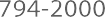 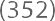 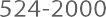 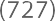 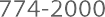 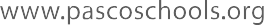 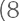 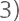 